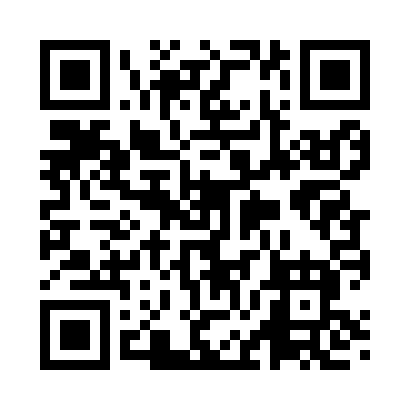 Prayer times for Boothbay, Maine, USAMon 1 Jul 2024 - Wed 31 Jul 2024High Latitude Method: Angle Based RulePrayer Calculation Method: Islamic Society of North AmericaAsar Calculation Method: ShafiPrayer times provided by https://www.salahtimes.comDateDayFajrSunriseDhuhrAsrMaghribIsha1Mon3:105:0012:434:498:2510:152Tue3:115:0112:434:498:2410:143Wed3:125:0212:434:498:2410:144Thu3:135:0212:434:498:2410:135Fri3:145:0312:434:498:2310:126Sat3:155:0312:434:498:2310:127Sun3:165:0412:444:498:2310:118Mon3:175:0512:444:498:2210:109Tue3:185:0612:444:498:2210:0910Wed3:195:0612:444:498:2110:0811Thu3:215:0712:444:498:2110:0712Fri3:225:0812:444:498:2010:0613Sat3:235:0912:444:498:2010:0514Sun3:245:1012:454:498:1910:0415Mon3:265:1112:454:498:1810:0316Tue3:275:1212:454:498:1710:0217Wed3:295:1212:454:498:1710:0018Thu3:305:1312:454:488:169:5919Fri3:315:1412:454:488:159:5820Sat3:335:1512:454:488:149:5621Sun3:345:1612:454:488:139:5522Mon3:365:1712:454:478:129:5323Tue3:375:1812:454:478:119:5224Wed3:395:1912:454:478:109:5025Thu3:405:2012:454:478:099:4926Fri3:425:2112:454:468:089:4727Sat3:445:2212:454:468:079:4628Sun3:455:2312:454:468:069:4429Mon3:475:2412:454:458:059:4230Tue3:485:2612:454:458:049:4131Wed3:505:2712:454:448:039:39